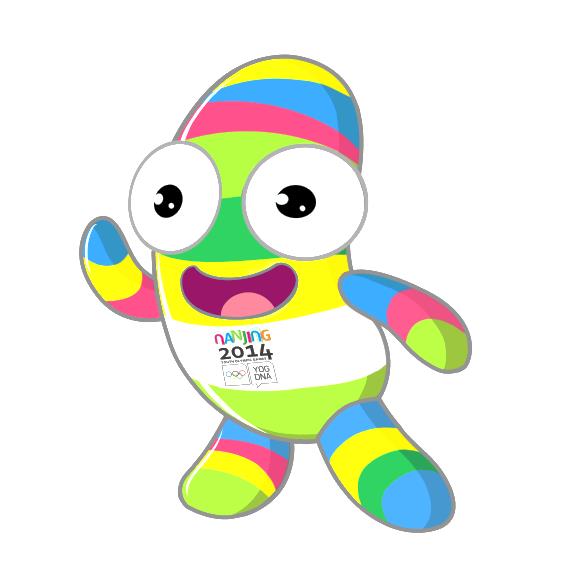 Young Ambassador personal details:Current Activities:Background / Interest / Passion:Please attach your photo here: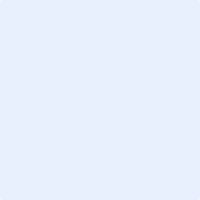 Please send the completed form, together with a letter of motivation (in English) to Mr. Florian Kogler (Österreichisches Olympisches Comité, z.H. Florian Kogler, 
Rennweg 46-50/1/7, 1030 Wien; kogler@olympia.at) by October 15, 2013. National Olympic Committee of:AUSTRIAFamily NameGiven Name(s)Date of Birth__ / __ / ____NationalityGenderFemale  MaleCurrent occupation (student, employee, professional athlete, etc.)T-shirt sizeS M  L  XL XXLEducationPermanent addressPhone numbers (Home, Mobile)Permanent addressEmailPermanent addressYour social media(username or homepage)Facebook:Blog:Skype:Twitter:Instagram:Others: Language 
(1=poor / 5=excellent)SpeakingWritingReadingEnglish1 / 2 / 3 / 4 / 51 / 2 / 3 / 4 / 51 / 2 / 3 / 4 / 51 / 2 / 3 / 4 / 51 / 2 / 3 / 4 / 51 / 2 / 3 / 4 / 51 / 2 / 3 / 4 / 51 / 2 / 3 / 4 / 51 / 2 / 3 / 4 / 51 / 2 / 3 / 4 / 51 / 2 / 3 / 4 / 51 / 2 / 3 / 4 / 5Professional activitiesSport involvement(as athlete, coach, volunteer)Charity and community involvementPrevious Olympic and/or sports experienceCareer objectivesOther skills (art, music)Describe yourself in two words What colour reflects you the most?